Gmina Wschowa                                                                               Sygnatura sprawy:RZP.271.33.2022Rynek 1 67-400 Wschowa 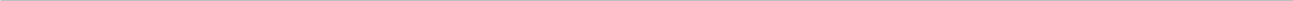 Załącznik nr 5 do SWZOświadczenie Wykonawców wspólnie ubiegających się o udzielenie zamówienia składane na podstawie art. 117  ust. 4 ustawy z dnia 11 września 2019 r.  Prawo zamówień publicznych Na potrzeby postępowania o udzielenie zamówienia publicznego pn. „Budowa naziemnego parkingu przy ulicy Wolsztyńskiej we Wschowie”oświadczam, że:Wykonawca ………………………………………………… (nazwa i adres Wykonawcy)zrealizuje następujące roboty/usługi w ramach robót/:……………………………………………………………………………………….…………………………………………………………………………………………………………………………….………………Wykonawca ………………………………………………(nazwa i adres Wykonawcy) zrealizuje następujące roboty/usługi w ramach robót/:……………………………………………………………………………………………………………………………………………………………………………………………………………………………………………………….………………………………, dnia ………….…2022 r. 